Муниципальное бюджетное общеобразовательное учреждение«Средняя школа г. Новосокольники»
(МБОУ « СШ г. Новосокольники»»)Отчет
о результатах самообследования
муниципального бюджетного общеобразовательного учреждения  «Средняя школа г. Новосокольники»
за 2022 годАНАЛИТИЧЕСКАЯ ЧАСТЬI. ОБЩИЕ СВЕДЕНИЯ ОБ ОБРАЗОВАТЕЛЬНОЙ ОРГАНИЗАЦИИОсновным видом деятельности МБОУ «СШ г. Новосокольники» (далее – Школа) является реализация общеобразовательных программ:основной образовательной программы начального общего образования;основной образовательной программы основного общего образования;основной образовательной программы среднего общего образования.Также Школа реализует адаптированную основную общеобразовательную программу начального общего образования, основного общего образования  обучающихся с задержкой психического развития и дополнительные общеразвивающие программы.Школа расположена в центре города   Большинство семей обучающихся проживает  рядом со Школой, около 10 процентов – в близлежащих деревнях.II. СИСТЕМА УПРАВЛЕНИЯ ОРГАНИЗАЦИЕЙУправление осуществляется на принципах единоначалия и самоуправления.Таблица 1. Органы управления, действующие в ШколеДля осуществления учебно-методической работы в Школе создано шесть предметных методических объединения:учителей математики, физики и информатики;учителей гуманитарного цикла;учителей естественного цикла;учителей начальных классов;учителей иностранных языков;учителей социально-художественного направления, ОБЖ и физической культуры.III. ОЦЕНКА ОБРАЗОВАТЕЛЬНОЙ ДЕЯТЕЛЬНОСТИОбразовательная деятельность организуется в соответствии:с Федеральным законом от 29.12.2012 № 273-ФЗ «Об образовании в Российской Федерации»;приказом Минпросвещения России от 31.05.2021 № 286 «Об утверждении федерального государственного образовательного стандарта начального общего образования»;приказом Минпросвещения России от 31.05.2021 № 287 «Об утверждении федерального государственного образовательного стандарта основного общего образования»;приказом Минобрнауки от 06.10.2009 № 373 «Об утверждении и введении в действие федерального государственного образовательного стандарта начального общего образования»;приказом Минобрнауки от 17.12.2010 № 1897 «Об утверждении федерального государственного образовательного стандарта основного общего образования»;приказом Минобрнауки от 17.05.2012 № 413 «Об утверждении федерального государственного образовательного стандарта среднего общего образования»;СП 2.4.3648-20 «Санитарно-эпидемиологические требования к организациям воспитания и обучения, отдыха и оздоровления детей и молодежи»;СанПиН 1.2.3685-21 «Гигиенические нормативы и требования к обеспечению безопасности и (или) безвредности для человека факторов среды обитания» (действуют с 01.03.2021);СП 3.1/2.4.3598-20 «Санитарно-эпидемиологические требования к устройству, содержанию и организации работы образовательных организаций и других объектов социальной инфраструктуры для детей и молодежи в условиях распространения новой коронавирусной инфекции (COVID-19)»;основными образовательными программами по уровням образования, включая рабочие программы воспитания, учебные планы, планы внеурочной деятельности, календарные учебные графики, календарные планы воспитательной работы;расписанием занятий.Учебные планы 1-х и 2–4-х классов ориентированы на четырехлетний нормативный срок освоения основной образовательной программы начального общего образования (реализация ФГОС НОО второго поколения и ФГОС НОО-2021), 5-х и 6–9-х классов – на пятилетний нормативный срок освоения основной образовательной программы основного общего образования (реализация ФГОС ООО второго поколения и ФГОС-2021), 10–11-х классов – на двухлетний нормативный срок освоения образовательной программы среднего общего образования (ФГОС СОО).Форма обучения: очная.Язык обучения: русский.Таблица 2. Общая численность обучающихся, осваивающих образовательные программы в 2022 годуВсего в 2022 году в образовательной организации получали образование 901 обучающийся. Из них обучающихся с ОВЗ 1-4 класс – 52, 5-9 класс – 53 обучающихся.Школа реализует следующие образовательные программы:основная образовательная программа начального общего образования по ФГОС начального общего образования, утвержденному приказом Минпросвещения России от 31.05.2021 № 286;основная образовательная программа основного общего образования по ФГОС основного общего образования, утвержденному приказом Минпросвещения России от 31.05.2021 № 287;основная образовательная программа основного общего образования по ФГОС основного общего образования, утвержденному приказом Минобрнауки от 17.12.2010 № 1897;основная образовательная программа среднего общего образования по ФГОС среднего общего образования, утвержденному приказом Минобрнауки от 17.05.2012 № 413;адаптированная основная общеобразовательная программа начального общего образования обучающихся с задержкой психического развития (вариант 7.2);адаптированная основная общеобразовательная программа основного общего образования обучающихся с задержкой психического развития;адаптированная основная общеобразовательная программаосновного общего образования обучающихся с умственной отсталостью.Применение ЭОР и ЦОРВ 2022 году была проведена работа по подготовке к организации в школе Центра образования естественно-технологической направленности «Точка роста». Создан на школьном сайте раздел «Точка роста» со всеми необходимыми документами. Определены педагоги, которые смогут работать в Центре. Они прошли курсы:- «Преподавание робототехники в общеобразовательных организациях в условиях ФГОС НОО, ФГОС ООО, ФГОС СОО» - "Эффективное применение оборудования в Точках роста-2021 (естественно-научное направление)"- «Использование оборудования детского технопарка «Кванториум» и центра «Точка роста» для реализации образовательных программ по биологии в рамках естественно-научного направления». Было организовано изучение педагогами дистанционных образовательных технологий на курсах «Методические аспекты применения дистанционных образовательных технологий и электронного обучения в образовательном процессе». 16 педагогов прошли такие курсы.МБОУ «Средняя школа г. Новосокольники» осуществляет реализацию образовательных программ с применением ЭОР, включенных в федеральный перечень электронных образовательных ресурсов, допущенных к использованию при реализации имеющих государственную аккредитацию образовательных программ начального общего, основного общего, среднего общего образования (приказ Минпросвещения от 02.08.2022 № 653).В связи с этим в 2022 году была проведена ревизия рабочих программ на предмет соответствия ЭОР, указанных в тематическом планировании, федеральному перечню (приказ Минпросвещения от 02.08.2022 № 653). В ходе посещения уроков осуществлялся контроль использования ЭОР.По итогам контроля установлено:Все рабочие программы учебных предметов содержат ЭОР, включенные в федеральный перечень электронных образовательных ресурсов, допущенных к использованию при реализации имеющих государственную аккредитацию образовательных программ начального общего, основного общего, среднего общего образования (приказ Минпросвещения от 02.08.2022 № 653).На уроках учителя используют ЭОР, включенные в федеральный перечень электронных образовательных ресурсов, допущенных к использованию при реализации имеющих государственную аккредитацию образовательных программ начального общего, основного общего, среднего общего образования (приказ Минпросвещения от 02.08.2022 № 653).Педагоги приняли участие в обучении на курсах повышения квалификации –100 процентов педагогических работников Школы.Профили обученияВ 2021/22 году для обучающихся 10-х классов был сформированы универсальный профиль. Обучающиеся с ограниченными возможностями здоровьяШкола реализует следующие АООП:адаптированная основная общеобразовательная программа начального общего образования обучающихся с задержкой психического развития,адаптированная основная общеобразовательная программа основного общего образования обучающихся с задержкой психического развития,адаптированная основная общеобразовательная программа основного общего образования обучающихся с умственной отсталостью.В Школе созданы специальные условия для получения образования обучающимися с ОВЗ. Отдельные классы для обучающихся с ОВЗ скомплектованы в зависимости от категории обучающихся, вариантов адаптированных основных образовательных программ и СанПиН и общеобразовательные классы (инклюзивное обучение), где ребенок с ОВЗ обучается совместно с обучающимися без ограничений возможностей здоровья по индивидуальной адаптированной образовательной программе.Разработана программа коррекционной работы, включающая коррекционно-развивающие курсы, которые проводят учитель-логопед и педагог-психолог. Применяются специальные методы, приемы и средства обучения и коррекционно-логопедической работы, в том числе специализированные компьютерные технологии, дидактические пособия, визуальные средства, обеспечивающие реализацию «обходных путей» коррекционного воздействия на речевые процессы, повышающие контроль за устной и письменной речью. В образовательном процессе ведется тщательный отбор и комбинирование методов и приемов обучения с целью смены видов деятельности обучающихся, изменения доминантного анализатора, включения в работу большинства сохранных анализаторов; использование ориентировочной основы действий (опорных сигналов, алгоритмов, образцов выполнения задания).Воспитательная работа           Воспитательная работа 2022 году в МБОУ «Средняя школа г. Новосокольники»  осуществлялась в соответствии с рабочими программами воспитания, которые были разработаны для каждого уровня и включены в соответствующую ООП.Воспитательная работа по рабочим программам воспитания осуществлялась по следующим модулям:инвариантные – «Классное руководство», «Урочная деятельность» (по ФГОС-2021) / «Школьный урок», «Внеурочная деятельность» (по ФГОС-2021) / «Курсы внеурочной деятельности», «Взаимодействие с родителями» (по ФГОС-2021) / «Работа с родителями», «Самоуправление», «Профориентация», вариативные – «Детские общественные объединения», «Школьные медиа», «Ключевые общешкольные дела» Модуль «Классное руководство»     В 2021-2022 году в школе работали 45 ученических коллективов, воспитанием учащихся занимались 44 классных руководителя. Педагоги организовывали работу с коллективом класса, участвуя в школьных КТД, мероприятиях муниципального и регионального уровней;  проводили индивидуальную работу с учащимися вверенного ему класса;  налаживали взаимоотношения с учителями, преподающими в данном классе;  осуществляли работу с родителями учащихся или их законными представителями. В течение учебного года проведено 5 заседаний методического объединения классных руководителей 1-11 классов. Все они были посвящены совершенствованию форм и методов воспитания в школе через выявление проблемных зон и повышение качества работы классного руководителя. Рассматривались вопросы методики организации профилактической работы с учащимися, разработана единая программа по профилактике между школой и ж.д организациями, рассмотрены вопросы организации занятости учащихся во внеурочное время, включение в систему дополнительного образования и внеурочной деятельности, организация и итоги проведения социально-психологического тестирования. С целью развития творческого потенциала учащихся, включение в работу родителей регулярно рассматриваются вопросы участия детей, родителей в различных конкурсах. Особое внимание было уделено вопросу оформления Пушкинской карты учащимися, достигшими возраста 14 лет. Отдельное МО было посвящено работе классных руководителей с учащимися с ОВЗ, с родителями детей этих классов в ходе работы школы по преодолению риска «Высокая доля обучающихся с ОВЗ» в рамках проекта «500+». В ходе реализации первого  этапа  проекта «500+»  осуществлялся мониторинг работы классных руководителей с учащимися с ОВЗ  по их активному включению во внеклассную работу и участие в конкурсах. Кроме того, ими проводилась диагностика удовлетворённости учащихся, родителей жизнедеятельностью в классном коллективе.               В рамках работы по проекту «500+» изучались  взаимоотношения классных руководителей с учащимися с ОВЗ, выявление проблемных зон в общении, а так же изучение удовлетворённости школьной жизнью учащихся и их родителей. Так же была проведена самооценка деятельности классных руководителей, работающих с учащимися с ОВЗ по методике В.И.Андреева. В анкетировании приняли участие 9 классных руководителей(100%). 92,3% полагают, что между классным руководителем и учащимися достигнуто взаимопонимания, 46,2 % сообщают, что учащиеся говорят с ними откровенно, однако 38,5 % сомневаются в этом, только 38,5 % отмечают то, что учащиеся обращаются к ним за советами.      84,6 % классных руководителей знают о внешкольных интересах учащихся и знают увлечения учащихся, не связанные со школьной жизнью. 46,2 % классных руководителей сообщили о том, что к ним обращались дети за помощью в разрешении конфликтов с родителями. 47,7% сообщили о том, что учащиеся стремятся радовать своими успехами классных руководителей.     46,2 % классных руководителей сообщили о том, что педагоги школы, работающие с детьми с ОВЗ советуются с классными руководителями по вопросам воспитания детей в семьях, 53,8% классных руководителей сами прибегают к советам педагогов, работающих в школе. 46,2 % отметили, что родители часто обращаются за помощью и советам к классным руководителям, а 53,8 % отметили ответ «иногда». 62,9 % классных руководителей решают воспитательные задачи классного коллектива силами ребят. 84,6 % испытывают удовольствие от общения с учащимися своего класса.    Исходя из полученных ответов, можно сделать выводы об удовлетворённости классных руководителей работой с классами, высокой степенью заинтересованности в процессе обучения и воспитания.Модуль «Урочная деятельность»	Воспитание неразрывно связано с образованием и является его неотъемлемой частью.  Школьные учебные предметы, знакомство с трудами ученых, технологическими достижениями, историческими событиями не только формируют предметные знания, но и чувство гордости за свою страну, за своих земляков, уважение к подвигу прадедов. Учителя-предметники подбирают воспитывающее содержание урока. Это информация о здоровье и вредных привычках, о  нравственных и безнравственных поступках людей, о героизме и малодушии, о войне и экологии, о классической и массовой культуре, о перипетиях судьбы литературных и исторических персонажей. Информация  затрагивающая социальные,  нравственные, этические вопросы, особенности межличностных, межгрупповых, межконфессиальных отношений, проблемы экономической, политической, культурной жизни; акцентирующая внимание на нравственных проблемах, связанных с научными открытиями.       Кроме этого учителя включают в урок  формы работы, которые дают ученику возможность занять активную позицию к учебному материалу, выразить свое мнение по тому или иному вопросу, поспорить или выработать общую с одноклассниками позицию. Такие формы способствуют налаживанию межличностных отношений в классе, дают возможность приобрести опыт ведения конструктивного диалога, учат командной работе и взаимодействию.Модуль «Работа с родителями». Основными формами работы с родителями  в нашей школе являются родительские собрания (общешкольные и классные); индивидуальные беседы с родителями классных руководителей и администрации школы (консультирование, просвещение, проведение «Совета профилактики»); общешкольные и классные мероприятия с участием родителей      В связи с угрозой распространения коронавирусной инфекции COVID-19 многие мероприятия в первом полугодии  проходили в дистанционном формате (онлайн и офлайн) в созданных родительских группах в социальной сети «ВКонтакте».             Цель проведения классных родительских собраний – привлечение родителей к жизни класса и школы, педагогическое просвещение родителей; формирование у родителей компетенций, направленных на сохранение и укрепление физического и психического здоровья детей. Воспитание у родителей качеств, необходимых для совершенствования  воспитательной практики. Помощь в решении  конкретных проблем.  Классными руководителями в течение года проводились родительские собрания в классах по своему индивидуальному плану. Во всех классах на контроле в течение учебного года по-прежнему был вопрос обеспечения профилактических мер в период коронавирусной инфекции. Информационное обеспечение проходило очно на внеклассных мероприятиях с учащимися, через общение с родителями в группах в социальной сети «ВКонтакте», на школьном сайте. На многих классных родительских собраниях к разговору с родителями подключались сотрудники администрации школы. Кроме того, на классных родительских собраниях проводилась работа с родителями по оформлению Пушкинской карты учащимися 8-11 классов.           Общешкольные родительские собрания по темам:«Условия успешного окончания школы» в 9-11 классах. «Успех каждого ребёнка» 5-8 классы.«Роль семьи в формировании навыков безопасного поведения ребёнка» в 1-4 классах.        Кроме этого родительский комитет учащихся 9-11 классов участвовал онлайн 28 августа 2021г в VIII Общероссийском родительском собрании, посвящённом реализуемым образовательным проектам и актуальным вопросам образования.       17.09.2021г родители учащихся 8-10 классов прослушали видеолекцию, разработанную сотрудниками УКОН УМВД России по Псковской области, посвящённую профилактике  употребления наркотиков.       26.09.2021г член областного родительского комитета Волик О.В. приняла участие  в региональном родительском собрании, посвящённом разъяснению новаций и инициатив в сфере обучения и воспитания, ключевых проблем системы образования.       22.11.2021г председатели родительских комитетов учащихся 5-11 классов приняли участие в региональном родительском собрании «Вирус враждебности-причины агрессии в молодёжной среде».     10.03.2022 г члены родительских комитетов учащихся 1-11 классов приняли участие в Всероссийском онлайн-родительском собрании на тему «Информационная манипуляция. Как защитить детей». Были предложены методические рекомендации для проведения классных родительских собраний.      15.04.2022г председатели родительских комитетов 7-10 классов приняли участие во Всероссийском открытом родительском собрании «Культурное наследие», посвящённое мероприятиям Года культурного наследия народов России в школах.      27.05.2022 г председатели родительских комитетов 1-16 классов приняли участие во Всероссийском открытом родительском собрании «Детская игровая зависимость», где рассматривались вопросы снижения родительского контроля за времяпрепровождением дети в сети Интернет, чрезмерному увлечению играми.     В течение учебного года родители принимали участие в анкетированиях, опросах, проводимых Комитетом по образованию Псковской области, связанных с воспитанием и обучением детей. Модуль «Самоуправление»       Детское самоуправление в школе осуществляется  через деятельность выборного Совета старшеклассников, создаваемого для учета мнения школьников по вопросам управления образовательной организацией и принятия административных решений, затрагивающих их права и законные интересы.В этом году Совет старшеклассников сформирован  из лидеров классов и активных учеников 8-11 классов.  Председателем школьного ученического самоуправления избрана ученица 9 «в» класса , член «Детсовета Псковской области» Столярова Полина. С учетом календарного плана воспитательной работы школы был составлен план работы Совета.В течение года регулярно (1 раз в два месяца) проводились заседания Совета старшеклассников, где рассматривался план работы школы и место мероприятий, запланированных самими ребятами, обсуждалась подготовка мероприятий, заслушивались отчеты о результатах работы, выносились решения, касающиеся соблюдения Устава школы.   В этом году Совет старшеклассников присоединялся к акциям, проводимым РОО «Детсовет 60». В марте   состоялась рабочая встреча Уполномоченного по правам ребенка в Псковской области Соколовой Наталии Викторовны с членами Совета старшеклассников и активистами  8-9 классов. Разговор шел о самоуправлении и возможности участвовать в акциях, организуемых Детсоветом. Наши ребята приняли это предложение. Так Совет стал инициатором акции «Подари книгу». Удачно прошла акция «Подарок маленькому другу». Силами учеников и родителей для приюта животных было собрано несколько десятков коробок с кормом. Принял Совет и участие в сборе гуманитарной помощи и  в городском субботнике по весенней уборке территорий.Активно Совет старшеклассников сотрудничал с ТИК Новосокольнического района, участвуя во всех предлагаемых мероприятиях. Муравьева Наталья (10»А» класс) участвовала в заключительном этапе олимпиады по избирательному праву «Софиум» в Москве. Он состоял из тестирования и интеллектуальной игры, в нем соревновались 150 старшеклассников из разных уголков нашей страны.Модуль «Профориентация»      . В план воспитательной работы школы,  планы воспитательной работы классных руководителей 1-11 классов включён профориентационный аспект, где отражен перечень тематических классных часов по выявлению интересов, склонностей обучающихся, знакомство с востребованными профессиями на рынке труда.        В течение учебного года на базе школы проводились онлайн профориентационные  мероприятия  передставителей ВУЗов и СУЗов области: Псковского Государственного университета, Великолукской Государственной сельскохозяйственной академии, политехнического колледжа г. Великие Луки, железнодорожного техникума г. Великие Луки, филиала военной академии Ракетных войск стратегического назначения г.Серпухова.        В повестку классных родительских собраний включён вопрос профориентационного просвещения родителей. Состоялось знакомство с инновационным социально-ориентированным ресурсом для старшеклассников «Профессии, зарплаты, вузы: навигатор абитуриента», разработанным ФГБОУ ВО «Российский экономический университет имени Г.В.Плеханова». 19 февраля 2022 учащиеся 11 классов посетили онлайн вебинар «Беседа с топ-вузами: 4 пути в IT», старшеклассники могли  познакомиться с ВУЗами, занимающимися подготовкой IT-специалистов в направлениях разработки, управления, маркетинга и дизайна. Кроме того, выпускникам 11 классов был предложен к ознакомлению проект «Агрегатор профессиональных возможностей «ProfStories», разработанный федеральным центром компетенций по профориентации «Zасобой».       Учащиеся классов с ОВЗ (9 «д», 9 «е») в рамках проекта   с целью преодоления риска социальной неуспешности «500+»  были ознакомлены с Атласом доступных профессий, созданным ФГБОУ ДПО «Институт развития профессионального образования», в котором собрана информация о востребованных профессиях и специальностях для выпускников с ОВЗ и детьми-инвалидами. Профориентационную работу с детьми с ОВЗ проводили классные руководители и педагоги-психологи на своих занятиях.  Так, например, 22 марта 2022г учащиеся 9 «д» класса совместно с педагогом-психологом Клеповой Еленой Сергеевной разбирали актуальные вопросы: “Что такое профессия?“, “Интересы и ориентация в выборе профессий".
Важно для каждого человека, вступающего в мир профессий сделать правильный выбор. Удачно выбранная профессия повышает самоуважение и позитивное представление человека о себе и усиливает удовлетворенность жизнью.
В завершении участвовали в творческой работе и нарисовали карту интересов -
«Все профессии важны»!      С 16 по 21 ноября 2021г учащиеся 9-х классов и их родители принимали участие в профориентационном  исследовании(анкетировании), проводимым Институтом развития профессионального образования совместно с АНО «АртМастерс» по выявлению компетенций, навыков и квалификаций в сфере креативных(творческих) индустрий.        С 14 по 20 февраля  2022г в рамках «Всероссийской недели профориентации», проводимой MAXIMUM Education-российской образовательной компанией, для учащихся 5-11 классов и их родителей  были предложены к просмотру вебинары. Для учащихся старших классов проведены вебинары «Психология:что нужно знать перед поступлением», «Разнообразие профессий в IT-сфере», «Работа с людьми:какую профессию выбрать?» Для учащихся 5-7 классов были предложены вебинары по темам: «Разнообразие технических специальностей», «Разнообразие творческих профессий». Родителям учащихся 5-7 классов был предложен вебинар «Как общаться с поколением Z», для родителей учащихся 10-11 классов « Как помочь ребёнку поступить на бюджет?». Родителям учащихся 8-9 классов «Как помочь ребёнку выбрать профессию и отлично сдать ОГЭ?»      Большая работа была проведена по включению учащихся 7-11 классов в онлайн посещение VI чемпионата «Молодые профессионалы»(Worldskills) с 7 по 11 февраля 2022г. Для обучающихся была предоставлена возможность посетить площадки учебных заведений Псковской области. Всего приняли участие в дистанционном чемпионате 147 учащихся. Больше всего интереса вызвали «Великолукский политехнический колледж», «Псковский колледж профессиональных технологий и сервиса», «Псковский политехнический колледж». Ребята смогли знакомиться с видеофильмами об учебных заведениях, рекламными буклетами, совершить виртуальную экскурсию по учебному заведению, узнать условия поступления.     В течение учебного года продолжилась работа по участию в открытых уроках сайта «Проектория».            В 2022 году продолжена работа по изучению спецкурса внеурочной деятельности «Твой профессиональный выбор» для учащихся 9 класса. Руководитель Форсова Н.А. Курс расширял знания учащихся о своих  способностях, желаниях.    С целью реализации своих идей, возможностей учащиеся 7-11 классов приняли участие в дистанционном этапе Всеросиийского конкурса «Большая перемена». Всего участвуют 17 школьников. Ученица 10 «а» класса Муравьёва Наталья стала призёром областного этапа олимпиады по избирательному праву, финалистом Всероссийского этапа данного события.Модуль «Школьные медиа»Воспитательный потенциал школьных медиа реализуется в рамках следующих видов и форм деятельности:школьная интернет-группа - разновозрастное сообщество школьников и педагогов, поддерживающее интернет-сайт школы и соответствующую группу всоциальных сетях с целью освещения деятельности образовательной организации в информационном пространстве, привлечения внимания общественности к школе, информационного продвижения ценностей школы и организации виртуальной диалоговой площадки, на которой детьми, учителями и родителями могли бы открыто обсуждаться значимые для школы вопросы.      В каждом классе в  в социальной сети «VKонтакте» созданы группы для быстрого, своевременного оповещения или общения с учащимися, родителями и педагогами. Этот способ общения очень эффективен, есть возможность обсудить детально некоторые моменты, проголосовать когда нет возможности очной встречи.школьная газета для учащихся, на страницах которой  ими размещаются материалы о вузах, колледжах и востребованных рабочих вакансиях, которые могут быть интересны школьникам; организуются конкурсы рассказов, поэтических произведений, сказок, репортажей и научно-популярных статей; проводятся круглые столы с обсуждением значимых учебных, социальных, нравственных проблем.      Члены Совета старшеклассников под руководством педагога-организатора Волик О.В. выпускали тематические выпуски школьных газет, приуроченных к важным событиям в жизни страны, области и района. школьный сайт для учащихся, родителей, педагогов и общественности. В 2021году был создан новый сайт https://школа-новосокольники.рф/index.php.  25 июня 2021г в социальной сети «VKонтакте» https://vk.com/public205445506 была создана официальная страница «МБОУ «СШ г. Новосокольники».  Это обширная новостная группа школы. Есть возможность своевременной обратной связи.В 2021-2022г в рамках программы «Успех каждого ребёнка», программы «Создание новых место дополнительного образования» 60  учащихся школы посещали кружок «Киномеханики» на базе Центра дополнительного образования Новосокольнического района. Они учились работать в разных программах, снимать и монтировать фильмы, ролики, редактировать их. Эти навыки в перспективе  могут пригодиться для создания в школе киностудии.Школа располагает возможностью организацией онлайн вебинаров, семинаров на базе двух кабинетов ЦОС.    Модуль «Ключевые общешкольные дела»            На внешкольном уровне учащиеся принимали действенное участие во всех социально значимых мероприятиях, приуроченных к государственным и национальным праздникам РФ, памятным датам и событиям российской истории и культуры. акции «Мы помним!», «Голубь Мира»,  «Мы вместе», «Твори добро»,  «Подарок солдату», «Чистый город», «У Вечного огня», «Ветеран живет рядом» дали возможность почувствовать причастность  мероприятиям, посвященным значимым датам и проводимым во всех школах  России, продемонстрировать активную гражданскую позицию. День бабушек и дедушек, День матери, День защитника Отечества, Международный женский день, Международный день семьи – эти события отмечены школьным коллективом с привлечением родителей. Каждый класс проявил творчество в организации праздничных мероприятий .День Неизвестного солдата, День Героев Отечества в России, Дни воинской славы, День освобождения г. Новосокольники от немецко-фашистских захватчиков, День памяти 6 роты Псковской ВВД, День Победы «Славим Победу!» - традиционно эти памятные даты находят отклик в каждом классном коллективе. Каждая дата – возможность еще раз вспомнить о защитниках Родины, почтить их память.       Международный месяц библиотек – это возможность напомнить о важности книги и чтения. В школе трижды в этом году прошла акция «Подари книгу». Самыми активными были ученики начальной школы. Традиционная акция «Сбережем дерево» вновь позвала ребят дать вторую жизнь бумаге. Уже не первый год к процессу подключаются родители. Сбор макулатуры проходит с элементом соревновательности: каждый класс стремится быть лучшим.Насыщенно прошла творческая неделя школы. Все мероприятия посвящены значимым юбилейным датам России.      19 мая 2022 года исполняется 100 лет со дня рождения пионерской организации. Этому событию был посвящён устный журнал для учащихся 5 классов.              Недаром помнит вся Россия…» - эти строчки Михаила Юрьевича Лермонтова стали заголовком устного журнала, посвященного 210-летию битвы при Бородино. 
Шестиклассники вместе со своими классными руководителями подготовили интересный материал о русских полководцах, главнокомандующих русской и французской армиями - М. И. Кутузове и Наполеоне Бонапарте.«О, Первый Пётр, во всём ты первый!» - так называлась мероприятие, подготовленное 27 апреля учащимися и классными руководителями 8 классов. Это было путешествие в эпоху Петра, краткое знакомство с его биографией и нововведениями прогрессивного государя.29 апреля ученики 9 «в» и 9 «г» класса пригласили семиклассников и одиннадцатиклассников на встречу с историей и подвигом. «Над грозою торжествует радуга, А над смертью торжествует жизнь» - название художественно-музыкальной композиции, представленной девятиклассниками и их классными руководителями Родионовой Н.М. и Цыкуновой Е.П. 
         Кроме того, в ходе реализации первого этапа  проекта «500+»  согласно антирисковой программы «Высокая доля учащихся с ОВЗ» проходила активная работа по включению учащихся с ОВЗ в разнообразную внеклассную деятельность.Модуль «Детские общественные объединения»     Детские общественные объединения  школы – это клуб «Патриот» (руководитель Попова Е.В.) и Военно-патриотический клуб «Юный разведчик» (руководитель Лохматов С.М.)       В 2021-2022 учебном году члены клуба «Патриот» – 15 учеников 10 класса.   Члены клуба получали навыки подготовки бесед, учились  вести диалог с младшими школьниками, отвечать на вопросы.       Еженедельные занятия клуба проходили в форме бесед об истории родного края, важных датах для истории нашей страны. Кроме того подростки учились работать  со справочными материалами, оформлять исследовательские работы.    В связи с этим на базе школы создан военно-патриотический клуб «Юный разведчик».      Курсанты клуба – учащиеся 4-10 классов – 19 человек. Под руководством педагога-организатора ОБЖ  Лохматова С.М. ребята вели активную работу.              Всероссийская молодежная вахта памяти «Невельский фронт. Усвятский рубеж – 2021» стала новой страницей в работе клуба.    11 дней в палатках на берегу озера, встречи с интересными людьми, выезд «в поле», мастер-классы от опытных поисковиков  - это настоящая школа жизни, которую с честью прошли наши ребята.        18 августа 2021 года ребят объединила  Всероссийская акция «Под флагом Великой державы». Они выполнили поставленную задачу, показав свое уважение к государственным символам России.      6 ноября 2021 года – день рождения Героя России Д. Григорьева. Это еще один повод вспомнить о людях, выполнявших свой воинский долг. Ребята возложили цветы к бюсту на Мемориале памяти, а 1 марта 2022 года они традиционно провели митинг на могиле героя в п. Жижица, встретились с родной сестрой Дмитрия – Натальей Ковалевич.  К дню памяти 6 роты было приурочена еще одна поездка – 28 февраля  курсанты побывали на могиле Кавалера ордена Мужества Алексея Воробьева, возложили цветы, почтили память героя Минутой молчания. Во всех классах прошли классные часы, посвященные этой дате, а учащиеся 9 классов участвовали в митинге на Мемориале.     3 декабря в нашей школе прошли мероприятия, посвященные памятной дате,  Дню Неизвестного солдата. Члены молодежного поискового отряда «Грифон» г. Новосокольники, ученики школы,  рассказали  учащимся 5-7 классов о бессмертном подвиге советских людей, о героической защите от фашистских захватчиков нашей земли, о солдатах, не вернувшихся с войны, о поисковых отрядах, братских могилах, памятниках Неизвестному солдату в разных уголках России. Ребята поделились воспоминаниями о Вахте Памяти. В этот день ученики школы вместе с классными руководителями почтили память павших, возложив цветы к памятникам города.      21-24 декабря представители школы Лохматов С.М. и курсанты ВПК «Юный разведчик» приняли участие в Первом областном детско-родительском интенсиве "Вместе с РДШ". Ребята получили опыт в организации работы школьных детских объединений.      Митинг, посвященный Дню освобождения города от немецко-фашистских захватчиков,  как всегда прошел с активным участием учеников школы. Все классы возложили цветы к Вечному огню  и почтили память погибших Минутой молчания.    На митинге в честь Дня Победы курсанты ВПК «Юный разведчик» возглавили колонну «Бессмертного полка», возложили венок к Вечному огню.«Мониторинг воспитания и социализации»     По итогам 2021-2022 года классными руководителями был проведён мониторинг воспитания и социализации учащихся по 12 критериям. В основу мониторинга положены критерии охвата внеурочной деятельностью, состояние преступности, уровень воспитанности, сформированность познавательного и коммуникативного потенциала, сформированность нравственного, физического и эстетического потенциала, сформированность общешкольного коллектива, оценка творческой активности учащихся, результативность участия в районных и областных мероприятиях, оценка микроклимата в школе. По оценке личностного результата: 16,7 балла из 22 возможных, что соответствует допустимому уровню воспитанности.       По сравнению с результатами мониторинга воспитания и социализации учащихся 2020-2021 учебного года наблюдается положительная динамика результатов процесса воспитания и социализации.      В рамках работы по проекту «500+» изучались  взаимоотношения классных руководителей с учащимися с ОВЗ, выявление проблемных зон в общении, а так же изучение удовлетворённости школьной жизнью учащихся и их родителей      Анкетирование классных руководителей, учащихся, родителей было проведено в период с 21 марта по 31 марта 2022г.  Анкетирование проведено с использованием инструмента Google-формы. Вопросы анкет построены на основе методик А.А.Андреева, В.И.Андреева. Всего  в школе обучаются 122 учащихся с ОВЗ, включая детей-инвалидов. Они обучаются в 1 «д»,2 «г», 3 «д», 4 «е», 5 «д», 7 «г», 8 «д», 8 «е», 9 «д» классах, в которых созданы все необходимые условия для обучения и воспитания учащихся с ОВЗ.        В анкетировании родителей/законных представителей приняли участие 95 человек (78 %) от общего числа. Родителям было предложено ответить на 15 вопросов.         Можно сделать вывод, что большинство родителей удовлетворены школьной жизнью, качеством обучения и воспитания учащихся. Удовлетворённость высчитана путём получения частного от деления общей суммы баллов ответов всех учащихся на общее количество ответов.  Коэффициент «У» больше 3, что свидетельствует о высокой степени удовлетворённости родителей работой школы. Администрация обращает внимание на вопросы, в которых получены ответы «трудно сказать», «совершенно не согласен» для выстраивания дальнейшей работы в 2022-2023г.         В анкетировании учащихся приняли участие 91 человек (75 %).         Можно сделать вывод, что большинство учащихся удовлетворены школьной жизнью. Удовлетворённость высчитана путём получения частного от деления общей суммы баллов ответов всех учащихся на общее количество ответов.  Коэффициент «У» больше 3, что свидетельствует о высокой степени удовлетворённости учащихся школьной жизнью. Администрация так же обращает внимание на вопросы, в которых получены ответы «трудно сказать», «совершенно не согласен» для выстраивания дальнейшей работы с учащимися.Внеурочная деятельность         Организация внеурочной деятельности соответствует требованиям ФГОС уровней общего образования. Структура рабочих программ внеурочной деятельности соответствует требованиям стандартов к структуре рабочих программ внеурочной деятельности.  Все рабочие программы имеют аннотации и размещены на официальном сайте Школы.             Внеурочная деятельность организовывалась по направлениям развития личности: спортивно-оздоровительное, духовно-нравственное, общекультурное, общеинтеллектуальное, социальное. Занятия в течение года проводили в форме кружков, секций, клубов, курсов, экскурсий, олимпиад, соревнований. Основным критерием оценки результативности деятельности является показатель участия педагогов, учащихся в конкурсах, конференциях, выставках, школьных КТД.Таблица  «Сведения о реализации внеурочной деятельности в 2021-2022г»         Учащиеся  могли  дополнительно посещать объединения дополнительного образования.  В качестве результатов освоения обучающимися рабочих программ внеурочной деятельности в школе возможен зачёт результатов освоения обучающимися дополнительных общеобразовательных программ.       В МБОУ «Средняя школа г. Новосокольники»  была  организована работа занятий по дополнительным общеобразовательным программам по 4 направленностям.Таблица  «Сведения о реализации дополнительного образования в 2021-2022г»             В 2021- было  организовано обучение в системе дополнительного образования в форме сетевого взаимодействия  в Псковском областном центре развития одарённых детей и юношества, детском технопарке «Мобильный Кванториум» г. Великие Луки.  Учащиеся завершили обучение по программе «Аэроквантум». 22 ученика защитили проектные работы и получили сертификаты.      С 14 марта 2022г в рамках сетевого взаимодействия были организованы занятия мобильного Кванториума на базе кабинета ЦОС школы в рамках проекта «500+». К занятиям по программе «Аэроквантум» в объёме 36 часов приступили 19 учащихся с ОВЗ из 8 «д», 8 «е» классов. 26 апреля состоялась защита проектов в мобильном технопарке «Кванториум» по программе «Аэроквантум». 18 учащихся (с ОВЗ) двух классов 8 «д» и 8 «е» представили свои проекты в дистанционном онлайн формате экспертной комиссии детского технопарка «Кванториум» города Великие Луки..  Таблица  «Охват учащихся внеурочной деятельностью и дополнительным образованием в 2021-2022г»Таблица Посещаемость кружков и спортивных секций, курсов ВДСпортивные мероприятия в течение года проходят во время проведения школьных КТД. С 1 сентября 2022 года в МБОУ «Средняя школа г. Новосокольники»  в планах внеурочной деятельности уровней образования выделено направление – еженедельные информационно-просветительские занятия патриотической, нравственной и экологической направленности «Разговоры о важном». Внеурочные занятия «Разговоры о важном» были включены в планы внеурочной деятельности всех уровней образования в объеме 34 часов.         На основе примерной программы курса «Разговоры о важном», одобренной решением ФУМО (протокол от 15.09.2022 № 6/22), были разработаны рабочие программы внеурочных занятий «Разговоры о важном». Внеурочные занятия «Разговоры о важном» внесены в расписание и проводятся по понедельникам еженедельно. Первое занятие состоялось 5 сентября 2022 года. Ответственными за организацию и проведение внеурочных занятий «Разговоры о важном» являются классные руководители.     В первом полугодии 2022/23 учебного года проведено 16 занятий в каждом классе. Внеурочные занятия «Разговоры о важном» в 1–11-х классах:фактически проведены в соответствии с расписанием;темы занятий соответствуют тематическим планам Минпросвещения;формы проведения занятий соответствуют рекомендованным.             В 2022 году в рамках патриотического воспитания осуществлялась работа по формированию представлений о государственной символике РФ:  изучение истории герба, флага и гимна РФ; изучение правил применения государственных символов; формирование ответственного отношения к государственным символам, в том числе знакомство с мерами ответственности за нарушение использования или порчу государственных символов и т. п.         В рамках работы по формированию представлений о государственной символике были запланированы и реализованы следующие мероприятия:в рамках модуля «Урочная деятельность» (по ФГОС-2021)/ «Школьный урок» тематические разделы или компоненты по изучению государственных символов включены в предметные области, учебные предметы, курсы, модули: русский язык, литература, окружающий мир, обществознание, история, ОРКСЭ, ОДНКНР.      Внесены корректировки в рабочие программы учебных предметов, курсов и модулей;в рамках модуля «Ключевые общешкольные дела» организованы еженедельные линейки по понедельникам перед уроками с поднятием флага РФ и исполнением гимна РФ;        В 2022 году Школа включилась в проект Минпросвещения «Школьный театр» (протокол Минпросвещения от 27.12.2021 № СК-31/06пр). В Школе с 1 сентября 2022 года организовано объединение дополнительного образования  Театральная студия «Ливень». Разработана программа дополнительного образования. Руководитель театральной студии – педагог дополнительного образования Андреева Т.А. Составлены план и график проведения занятий театральной студии. Созданы условия для организации образовательного процесса.IV. ОРГАНИЗАЦИЯ УЧЕБНОГО ПРОЦЕССАОрганизация учебного процесса в Школе регламентируется режимом занятий, учебным планом, календарным учебным графиком, расписанием занятий, локальными нормативными актами Школы.Начало учебного года – 1 сентября, окончание – 31 мая.Продолжительность учебного года: 1-е классы – 33 недели, 2–8, 10-е классы – 34 недели, 9-е и 11-е классы – по окончании ГИА.Продолжительность уроков – 40 минут.Образовательная деятельность в Школе осуществляется по пятидневной учебной неделе.Начало учебных занятий – 8 ч 30 мин.V. СОДЕРЖАНИЕ И КАЧЕСТВО ПОДГОТОВКИ ОБУЧАЮЩИХСЯПроведен анализ успеваемости и качества знаний по итогам 2021/22 учебного года. Статистические данные свидетельствуют об успешном освоении обучающимися основных образовательных программ. Статистика показателей за 2021/22 годВ Школе организовано профильное обучение на уровне среднего общего образования.Краткий анализ динамики результатов успеваемости и качества знанийРезультаты освоения учащимися программы начального общего образования по показателю «успеваемость» в 2022 годуРезультаты освоения учащимися с ОВЗ программы начального общего образования по показателю «успеваемость» в 2022 годуРезультаты освоения учащимися программы основного общего образования по показателю «успеваемость» в 2022 годуРезультаты освоения учащимися с ОВЗ программы основного общего образования по показателю «успеваемость» в 2022 годуРезультаты освоения учащимися программы среднего общего образования по показателю «успеваемость» в 2022 годуОдин учащийся 9 класса не допущен к государственной итоговой аттестации.Анализ успеваемости и качества знаний по школе показываетСравнительная таблица итогов года по 9 классамСравнительная таблица итогов года по 11 классамГИА в 11-х классахВ 2021/22 учебном году одним из условий допуска обучающихся 11 «а» класса  к ГИА было получение «зачета» за итоговое сочинение (изложение). Выпускники 2021/22 года писали итоговое сочинение (изложение) 1 декабря 2021 года. В итоговом сочинении приняли участие 15 обучающихся (94 %), в итоговом изложении - 1 человек (6 %), по результатам проверки все обучающиеся получили «зачет».В 2022 году все выпускники 11 «а» класса (16 человек) были допущены и успешно сдали ГИА. 15 обучающихся сдавали ГИА в форме ЕГЭ, 1 обучающийся - в форме ГВЭ. Результаты ГВЭ-11В 2022 году выпускники сдавали ЕГЭ по математике на базовом и профильном уровне. ЕГЭ по математике на базовом уровне сдавали 3 выпускника. Результаты представлены в таблице.Таблица 13. Результаты ГИА-11 по базовой математике в  2022 годуЕГЭ по русскому языку сдавали 15  обучающихся. Все выпускники 11 «а» класса успешно справились с экзаменом. Высокие баллы получили 4 обучающихся (27%).Таблица 14. Результаты ЕГЭ по русскому языкуВ 2022 году ЕГЭ по математике на профильном уровне сдавали 12 человек. 2 человека не  преодолели  минимальный порог. Средний балл – 54,08.. Снижение результатов по русскому языку в 2022 году по сравнению с 2021 годом связано с тем, что предмет сдавали все обучающиеся 11 класса  с разной  степенью подготовленности.Таблица 15. Средний тестовый балл ЕГЭ по математике и русскому языку за три последних годаВ 2022 году из предметов по выбору обучающиеся чаще всего выбирали обществознание. Из  16 обучающихся предмет выбрали 10  человек (63 %). Физику выбрали 3 (19%) обучающихся, историю – 5 ( 31%), информатику – 2 человека (13 %), биологию – 3 (19%).Таблица 16. Результаты ЕГЭ в 2022 году  Все выпускники 11-х классов успешно завершили учебный годВыводы о результатах ГИА-9 и ГИА-11Обучающиеся 9-х и 11-х классов показали стопроцентную успеваемость по результатам ГИА по всем предметам.Среди выпускников 9-х классов аттестат с отличием получили 7 человек (7,5%).Среди выпускников 11-х классов аттестат с отличием и медаль «За особые успехи в учении» не получил ни один человек. Мониторинг по функциональной грамотности(направление – математическая грамотность)В рамках мониторинга формирования и оценки функциональной грамотности обучающихся организован мониторинг в 8 классах - 10 ноября, в 9 класса – 11 ноября. Составлен график проведения мониторинга по классам в кабинетах ЦОС (цифровая образовательная среда).Итоги мониторингаПроблемы, выявленные по результатам выполнения мониторинга по функциональной грамотности (математическая грамотность)- ориентирование  в пространстве и на плоскости; - округление результатов по смыслу практической ситуации; - вычисление объем прямоугольного параллелепипеда и площадей	 поверхности; - перевод единицы измерения; - нахождение доли числа, процент числа; - применение способа перебора вариантов решения; - работать с информацией, представленной в разной форме, применять нестандартную зависимость величин для решения жизненной задачи; - сравнение отрезков «на глаз», заполнение таблиц.Результаты нестабильны. Это объясняется: 1. Низкой мотивацией к учению2. Ограничением во времени  3. Неумением распределять время4. Неумение работать с информацией, представленной в разной форме.     Результаты мониторинга доведены до всего коллектива на педагогическом совете,  проанализированы на ШМО учителей математики.       Формирование функциональной грамотности школьников не должна проходить, только в рамках школы, урока. Этот процесс постоянный. Поэтому рекомендовано учителям  через классные собрания привлекать к этой работе и родителей, стараться их научить и показать, как работать над данной проблемой.      Чтобы повысить мотивацию к обучению необходимо, учителям-предметникам рекомендовано на уроках использовать элементы инновационных технологий, применять методы активного обучения, применять задания, способствующие развитию у учащихся навыков применения знаний для решения различных жизненных ситуаций, поискового и исследовательского характера.  Ознакомиться с сайтом «Институт стратегии развития образования Российской академии образования»  http://skiv.instrao.ru/bank-zadaniy/    с целью ознакомления с  банкам заданий для  формирования и оценки функциональной грамотности обучающихся основной школы (5-9 классы)     В формировании функциональной грамотности школьников большое значение имеет сотрудничество учеников, учителей, родителей. Если не будет понимания в отношениях, учебно-воспитательный процесс не будет результативным. Достигнуть высоких результатов можно только в случае грамотно построенного учебно-воспитательного процесса с привлечением всех его участников.Региональный квалиметрический мониторинг Осенью этого учебного года обучающиеся школы  принимали участие в РКМ. Основная цель его проведения – получение  информации об уровне усвоения учащимися программного материала в 2020-2021 учебного года.  РКМ – это входная диагностическая работа в форме теста. На основе анализа результатов  учителя получили возможность скорректировать учебную программу в 2021-2022 учебном году, внести изменения в методику изложения отдельных тем учебного материала с целью компенсации выявленных пробелов в знаниях учащихся. Шкалы перевода баллов в отметки представлено не было. Обучающиеся 4-х классов выполняли задания по математике, 9-х – по физике.Результаты тестирования по школеРезультаты тестирования по классамРезультаты ВПРПеренесенные на осень ВПР-2022 показали значительное снижение результатов по сравнению с итоговой отметкой за год по русскому языку и математике. Причины несоответствия результатов ВПР и отметок:отсутствие дифференцированной работы с обучающимися;недостаточный уровень сформированности навыков самоконтроля, включая навыки внимательного прочтения текста задания, предварительной оценки правильности полученного ответа и его проверки.Активность и результативность участия в олимпиадахВ 2022 году проанализированы результаты участия обучающихся Школы в олимпиадах и конкурсах всероссийского, регионального, муниципального и школьного уровней.Осень 2022 года, ВсОШ. Количественные данные по всем этапам Всероссийской олимпиады школьников в 2022/23 учебном году по сравнению с 2021-2022 учебным годом показали:Участников в школьном этапе – 345 участниковПобедителей и призеров в школьном этапе – 116Участников в муниципальном этапе – 97Победителей и призеров в муниципальном этапе – 41Осень 2021 года:Участников в школьном этапе – 263 участникаПобедителей и призеров в школьном этапе – 139Участников в муниципальном этапе – 73Победителей и призеров в муниципальном этапе – 21Количество в школьном этапе увеличилось. Количество в муниципальном этапе участников увеличилось и количество победителей и призеров тоже увеличилосьVI. ВОСТРЕБОВАННОСТЬ ВЫПУСКНИКОВТаблица 21. Востребованность выпускниковVII. ФУНКЦИОНИРОВАНИЕ ВНУТРЕННЕЙ СИСТЕМЫ ОЦЕНКИ КАЧЕСТВА ОБРАЗОВАНИЯВнутренняя система оценки качества образования Школы ориентирована на решение следующих задач:систематическое отслеживание и анализ состояния системы образования в образовательной организации для принятия обоснованных и своевременных управленческих решений, направленных на повышение качества образовательной деятельности и достижение планируемых результатов;максимальное устранение эффекта неполноты и неточности информации о качестве образования как на этапе планирования достижения образовательных результатов, так и на этапе оценки эффективности образовательной деятельности по достижению соответствующего качества образования.Основными направлениями и целями оценочной деятельности в Школе являются:оценка образовательных достижений обучающихся на различных этапах обучения как основа их промежуточной и итоговой аттестации, а также основа процедур внутреннего мониторинга образовательной организации, мониторинговых исследований муниципального, регионального и федерального уровней;оценка результатов деятельности педагогических кадров как основа аттестационных процедур;оценка результатов деятельности образовательной организации как основа аккредитационных процедур.Объектами процедуры оценки качества образовательных результатов обучающихся являются:личностные результаты;метапредметные результаты;предметные результаты;участие и результативность в школьных, областных и других предметных олимпиадах, конкурсах, соревнованиях;анализ результатов дальнейшего трудоустройства выпускников.В течение учебного года в Школе осуществлялся  мониторинг уровня сформированности обязательных результатов обучения русскому языку и математике в виде административных контрольных работ.По итогам административных контрольных работ проведены собеседования с учителями-предметниками, которым рекомендовано продумать формы и методы работы по устранению характерных ошибок,  на ШМО определялись  причины недостаточного уровня подготовки учащихся по соответствующим разделам школьной программы, проводился поэлементный анализ результатов выполнения учащимися заданий,   и выявлялись пробелы в знаниях и умениях каждого учащегося; по результатам анализа планировалась коррекционная работа по устранению выявленных пробелов:-   сопутствующее повторение на уроках по темам, проблемным для класса в целом,-  индивидуальные тренировочные упражнения и обязательные индивидуально-групповые занятия для учащихся.Учителями-предметниками анализировались результаты административных контрольных работ, выявлялись учащиеся «группы риска», осуществлялся контроля за посещаемостью этими учащимися занятий в урочное и внеурочное время.        В течение сентября и октября проходило наблюдение за адаптационным периодом обучающихся 1 и  5 классов, по результатам проведены малые педсоветы.С целью отслеживания уровня сформированности предметных и метапредметных результатов у обучающихся 1 класса проводились комплексные проверочные работы. Администрацией школы в течение года работала над качественным усвоением учащихся образовательных программ общего образования, привлекая их родителей.1.	Собеседование с будущими десятиклассниками и их родителями с целью их дальнейшей самодисциплины в учебе и ориентированию на успешную сдачу ЕГЭ в 11 классе.2.	Собеседование с учителями-предметниками по тематическому планированию и самоорганизации учебной деятельности (сентябрь, январь, июнь).3.	Составление графика консультаций с учащимися учителей-предметников и ознакомление с ним родителей учащихся (октябрь).4.	Составление графика контрольных работ по изученным темам.5.	Индивидуальные встречи и беседы с родителями по вопросам академических задолженностей учащихся (I, II триместры).6.	Педагогические советы, в октябре – рассмотрение вопросов адаптация учащихся 1-х и 5-х классов.7.	Советы профилактики с приглашением учащихся  и их родителей8.	Собеседование с классными руководителями и учителями-предметниками по анализу школьной документации (октябрь, декабрь, июнь).9.	Посещение открытых уроков и классных часов, их анализ в течение учебного года.10.	Совещания при директоре школы по итогам каждого триместра и года.11.	Совещание при директоре по вопросу формирования учебного фонда школы.12.	Обучение на курсах повышения квалификации педагогических работников в течение учебного года.13.	Анализ учебной деятельности в 9-х и 11-х классах, совещание при завуче (март).14.	Индивидуальные встречи и беседы с родителями по необходимости, посещение семей.Согласно  плану внутришкольного  инспектирования  проводилась  проверка  документации - личных  дел учащихся,   журналов,  дневников  и  тетрадей  учащихся.  В  основном  требования    к ведению  школьной  документации  учителями  выполняются. Личные дела  учащихся сформированы и хранятся в соответствии с требованиями. Изучение структуры движения обучающихся показало, что выбытие происходит по заявлению родителей, что фиксируется в книге приказов. Приказы оформляются с обоснованием, на всех выбывших имеются документы, подтверждающие их местонахождение.Одним из основных школьных документов является классный журнал. В течение учебного года администрацией проводится проверка классных журналов. Перед каждой проверкой ставилась конкретная цель: правильность, своевременность и аккуратность заполнения;объективность выставления оценок;контроль за посещаемостью;накопляемость оценок, работа со слабоуспевающими;прохождение учебных программ.«Мониторинг воспитания и социализации»     По итогам 2021-2022 года классными руководителями был проведён мониторинг воспитания и социализации учащихся по 12 критериям. В основу мониторинга положены критерии охвата внеурочной деятельностью, состояние преступности, уровень воспитанности, сформированность познавательного и коммуникативного потенциала, сформированность нравственного, физического и эстетического потенциала, сформированность общешкольного коллектива, оценка творческой активности учащихся, результативность участия в районных и областных мероприятиях, оценка микроклимата в школе. По оценке личностного результата: 16,7 балла из 22 возможных, что соответствует допустимому уровню воспитанности.Таблица 6. Мониторинг воспитания и социализации учащихся2021-       По сравнению с результатами мониторинга воспитания и социализации учащихся 2020-2021 учебного года наблюдается положительная динамика результатов процесса воспитания и социализации.VIII. КАЧЕСТВО КАДРОВОГО ОБЕСПЕЧЕНИЯВ целях повышения качества образовательной деятельности в Школе проводится целенаправленная кадровая политика, основная цель которой – обеспечение оптимального баланса процессов обновления и сохранения численного и качественного состава кадров в его развитии в соответствии с потребностями Школы и требованиями действующего законодательства.Основные принципы кадровой политики направлены:на сохранение, укрепление и развитие кадрового потенциала;создание квалифицированного коллектива, способного работать в современных условиях;повышение уровня квалификации персонала.На период самообследования в Школе работают 62 педагога. Из них три человека имеет среднее специальное образование. Один из них обучается в педагогическом университете.1. В 2021 году анализ занятий урочной и внеурочной деятельности показал, что 19 процентов педагогов начальной, 16 процентов – основной, 23 процента – средней школы нуждались в совершенствовании ИКТ-компетенций, а более 7 процентов всех учителей считали, что им не хватает компетенций для реализации ФГОС-2021.Аналогичное исследование в 2022 году показало, что за год данные значительно улучшились: 6 процентов педагогов начальной, 4 процента – основной, 9 процентов – средней школы нуждаются в совершенствовании ИКТ-компетенций, и только 3 процентов всех учителей считают, что им не хватает компетенций для реализации ФГОС-2021. При этом стоит отметить, что среди 3 процентов учителей, испытывающих трудности в работе по ФГОС-2021, – вновь поступившие на работу в МБОУ «Средняя школа г. Новосокольники».Общие данные о компетенциях педагогов, которые работают по ФГОС-2022, представлены в диаграмме ниже.Таким образом, полученные данные свидетельствуют о росте профессиональных компетенций учителей, эффективной работе с кадрами и выбранными дополнительными профессиональными программами повышения квалификации по реализации ФГОС-2021, совершенствованию ИКТ-компетенций.2. Анализ условий реализации программы начального общего образования и основного общего образования в части формирования функциональной грамотности обучающихся (способности решать учебные задачи и жизненные проблемные ситуации на основе сформированных предметных, метапредметных и универсальных способов деятельности), включающей овладение ключевыми компетенциями, составляющими основу готовности к успешному взаимодействию с изменяющимся миром и дальнейшему успешному образованию, показал достаточную готовность педагогических кадров. Так, 100 процентов педагогов понимают значимость применения такого формата заданий, 80 процентов – не испытывают затруднений в подборе заданий, 20 процентов педагогов планируют применение данных заданий после прохождения соответствующего обучения. В связи с обязательным обеспечением условий формирования функциональной грамотности в план непрерывного профессионального образования педагогических кадров МБОУ «Средняя школа г. Новосокольники» включены мероприятия по оценке и формированию функциональной грамотности в рамках внутриорганизационного обучения и организации обучения по дополнительным профессиональным программам повышения квалификации педагогов предметных и метапредметных профессиональных объединений.5. В 2022 году активность участия учителей в профессиональных конкурсах не высока. Но один участник есть.IX. КАЧЕСТВО УЧЕБНО-МЕТОДИЧЕСКОГО ОБЕСПЕЧЕНИЯОбеспеченность доступа к печатным и электронным образовательным ресурсам (ЭОР) в МБОУ «Средняя школа г. Новосокольники» составляет 95 процентов. В образовательном процессе используются ЭОР, включенные в федеральный перечень электронных образовательных ресурсов, утвержденный приказом Минпросвещения от 02.08.2022 № 653.X. КАЧЕСТВО БИБЛИОТЕЧНО-ИНФОРМАЦИОННОГО ОБЕСПЕЧЕНИЯОбщая характеристика I корпуса:объем библиотечного фонда – 10000 единица;книгообеспеченность – 100 процентов;обращаемость – 0,156объем учебного фонда – 8179 единица.Таблица 22. Состав фонда и его использованиеОбщая характеристика II корпуса:Объём библиотечного фонда – 26838 экз. Книгообеспеченность – 83,3 экз.Обращаемость – 0, 34 Объём учебного фонда – 9364 экз.Таблица 22. Состав фонда и его использование Фонд библиотеки соответствует требованиям ФГОС. В 2022 году все учебники фонда соответствовали федеральному перечню, утвержденному приказом Минпросвещения от 20.05.2020 № 254. В ноябре 2022 года также была начата работа переходу на новый федеральный перечень учебников, утвержденный приказом Минпросвещения от 21.09.2022 № 858. Подготовлен перспективный перечень учебников, которые Школе необходимо закупить до сентября 2023 года. В библиотеках имеется компьютер, принтер. Средний уровень посещаемости библиотек до 30 человек в день. На официальном сайте Школы есть материалы с информацией о работе и проводимых мероприятиях библиотеки Школы. Традиционно в сентябре в библиотеке II корпуса стартует конкурс « Самый читающий класс». В 2022 году самыми читающими стали 3д  (О.В.Волик), 4в (С.А.Федорова), 4г (Е.Н.Бондарева), 9в (Н.М.Родионова).Оснащенность библиотеки учебными пособиями достаточная. Отсутствует финансирование библиотеки на закупку периодических изданий и обновление фонда художественной литературы.XI. МАТЕРИАЛЬНО-ТЕХНИЧЕСКАЯ БАЗАМатериально-техническое обеспечение Школы позволяет  реализовывать в полной мере образовательные программы. В школе имеется всего 118 компьютеров, из них 30 оснащены мультимедийным оборудованием, 17 оснащены электронными досками. В учебном процессе используется 90 компьютеров, 3 МФУ. Школа имеет 2 компьютерных класса: по 13 и 19 компьютеров в каждом. В двух корпусах имеется 2 локальные сети. 85 компьютеров подключены к сети Интернет. Приобретено оборудование для открытия дополнительных мест по проекту «Успех каждого ребенка», поступило оборудование для кабинета «Точка роста» естественно-математической направленности.СТАТИСТИЧЕСКАЯ ЧАСТЬРЕЗУЛЬТАТЫ АНАЛИЗА ПОКАЗАТЕЛЕЙ ДЕЯТЕЛЬНОСТИ ОРГАНИЗАЦИИДанные приведены по состоянию на 31 декабря 2022 года.Анализ показателей указывает на то, что Школа имеет достаточную инфраструктуру, которая соответствует требованиям СП 2.4.3648-20 и СанПиН 1.2.3685-21 и позволяет реализовывать образовательные программы в полном объеме в соответствии с ФГОС по уровням общего образования.В Школе созданы условия для реализации ФГОС-2021: разработаны ООП НОО и ООО, учителя прошли обучение по дополнительным профессиональным программам повышения квалификации по тематике ФГОС -2021. Результаты реализации ООП НОО и ООО по ФГОС-2021 показывают, что Школа успешно реализовала мероприятия по внедрению ФГОС-2021.СОГЛАСОВАНОУТВЕРЖДАЮУТВЕРЖДАЮПедагогическим советом          Директор МБОУ «СШ г. Новосокольники»          Директор МБОУ «СШ г. Новосокольники»МБОУ «СШ г. Новосокольники»                                       С.А.Кубло             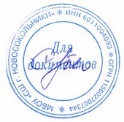 протокол от 25.04.2023 № 5       Приказ № 82 от  27.04.2023       Приказ № 82 от  27.04.2023Наименование образовательной организацииМуниципальное бюджетное общеобразовательное учреждение «Средняя школа г. Новосокольники» (МБОУ СШ г. Новосокольники)РуководительКубло Светлана АнатольевнаАдрес организации182200, г. Новосокольники, ул. Тихмянова, д.8Телефон, факс8 (811 44) 21-137Адрес электронной почты org170@pskovedu.ruУчредительАдминистрация Новосокольнического районаЛицензияОт 22 июня 2016 г. № 2481 серия 60Л01№0000828Свидетельство о государственной аккредитацииОт 04 октября 2016 г. № 1838 серия 60А01 № 0000290Наименование органаФункцииДиректорКонтролирует работу и обеспечивает эффективное взаимодействие структурных подразделений организации, утверждает штатное расписание, отчетные документы организации, осуществляет общее руководство ШколойСовет школыРассматривает вопросы:развития образовательной организации;финансово-хозяйственной деятельности;материально-технического обеспеченияПедагогический советОсуществляет текущее руководство образовательной деятельностью Школы, в том числе рассматривает вопросы:развития образовательных услуг;регламентации образовательных отношений;разработки образовательных программ;выбора учебников, учебных пособий, средств обучения и воспитания;материально-технического обеспечения образовательного процесса;аттестации, повышения квалификации педагогических работников;координации деятельности методических объединенийОбщее собрание работниковРеализует право работников участвовать в управлении образовательной организацией, в том числе:участвовать в разработке и принятии коллективного договора, Правил трудового распорядка, изменений и дополнений к ним;принимать локальные акты, которые регламентируют деятельность образовательной организации и связаны с правами и обязанностями работников;разрешать конфликтные ситуации между работниками и администрацией образовательной организации;вносить предложения по корректировке плана мероприятий организации, совершенствованию ее работы и развитию материальной базыСовет старшеклассниковВыступает от имени учащихся при решении вопросов жизни школыСодействует реализации инициатив  школьников во внеурочной деятельностиОрганизует контроль за соблюдением правил поведения для учащихсяОрганизует дежурство учащихся по школе.Название образовательной программыЧисленность обучающихсяОсновная образовательная программа начального общего образования по ФГОС начального общего образования, утвержденному приказом Минпросвещения России от 31.05.2021 № 286380Основная образовательная программа начального общего образования по ФГОС начального общего образования, утвержденному приказом Минобрнауки от 06.10.2009 № 37395Основная образовательная программа основного общего образования по ФГОС основного общего образования, утвержденному приказом Минпросвещения России от 31.05.2021 № 287387Основная образовательная программа основного общего образования по ФГОС основного общего образования, утвержденному приказом Минобрнауки от 17.12.2010 № 189739ПрофильПрофильные предметыКоличество учащихся, обучающихся по профилю в 2021/22 учебном годуКоличество учащихся, обучающихся по профилю в 2022/23 учебном годуУниверсальныйРусский язык. Математика. 1619Учебный годбаллыуровень2018-201915,691,42019-202016,31,42020-202116,51,52021-202216,71,6Направление внеурочной деятельности1-4 классы5-9 классы10 классыДуховно-нравственное  «Основы православной культуры«Родное слово»«Родная история»Православное искусство России»«Уроки милосердия«Нравственные основы семейной жизни»Спортивно-оздоровительное«Игровое ГТО»«Игровое ГТО»БаскетболСоциальноеАзбука юного пешехода «Мои меньшие друзья»«Твой профессиональный выбор»«Школа добрых дел»«Стань лидером»«Культура труда»«Культура труда»«Школа добрых дел»Общеинтеллек-туальное«ЛогикУм»«Читайландия»«Умники и умницы»«Занимательная математика»«Финансовая грамотность»«Компьютерная грамотность»«Человек в обществе»«Химия в задачах и экспериментах»«Сложные вопросы географии»«Решение задач по физике»«За страницами учебника биологии»«Дорогами войны»«Решение задач по биологии»«Вопросы права»«Дорогами войны»«Решение задач по неорганической химии»Общекультурное«Театральный» «Волшебные краски»«Планируем и совершаем экскурсии»«Танцевальный»Количество часов в год1015 час.1700 час.238 час.Ведущие направленностиНазвания кружковФизкультурно-спортивнаяШахматыБаскетболМеткий стрелокТеннисФутболОФПХудожественная«Домисолька»«Ровесники» «Танцевальный»«Самоделкин» «Оригами» «Сувениры своими руками»«Уроки мастерства»«Акварелька»«Волшебная феерия»Социально-гуманитарнаяЮИДКлуб «Патриот»Умники и умницыТехническаяРобототехника. Уровень 0корпусклассы1234567891011Общее кол-вов кружках (секциях) школы     К.1125249561215191815150263в кружках (секциях) школыК.2432558353441402163в кружках (секциях) школыИтогопоказали5072107861518231919152426- 47%в учреждениях ДО Новосокольнического района     К.13023264020371172150220в учреждениях ДО Новосокольнического районаК.236184438251518171000221в учреждениях ДО Новосокольнического районаИтогопоказали66417078455229243150441-49 %Внеурочная д-ть в школеК.148524934406237423223396Внеурочная д-ть в школеК.243275848434143474615411Внеурочная д-ть в школеитого807-89%2018-2019г2018-2019г2018-2019гвсего72779%2019-2020г2019-2020г2019-2020гвсего82487 %2020-2021г2020-2021г2020-2021гвсего88797%2021-2022г2021-2022г2021-2022гвсего80789%№ п/пПараметры статистики2021/22 учебный год1Количество детей, обучавшихся на конец учебного года (для 2020/21), в том числе:9011– начальная школа3801– основная школа4821– средняя школа392Количество обучающихся, оставленных на повторное обучение:–2– начальная школа–2– основная школа–2– средняя школа–3Не получили аттестата:–3– об основном общем образовании–3– о среднем общем образовании–4Окончили Школу с аттестатом особого образца:74– в основной школе74– в средней школе-КлассыВсего учащихсяИз них успеваютИз них успеваютОкончили годОкончили годОкончили годОкончили годНе успеваютНе успеваютНе успеваютНе успеваютПереведены условноПереведены условноКлассыВсего учащихсяИз них успеваютИз них успеваютВсегоВсегоИз них н/аИз них н/аКлассыВсего учащихсяКоличество%с отметками «4» и «5»%с отметками «5»%Количество%Количество%Количество%266661003655690000003949399373914150011114888810041471214000000Итого24824799,71144732130010,410,4КлассыВсего учащихсяИз них успеваютИз них успеваютОкончили годОкончили годОкончили годОкончили годНе успеваютНе успеваютНе успеваютНе успеваютПереведены условноПереведены условноКлассыВсего учащихсяИз них успеваютИз них успеваютВсегоВсегоИз них н/аИз них н/аКлассыВсего учащихсяКоличество%с отметками «4» и «5»%с отметками «5»%Количество%Количество%Количество%21211923251900191931513872130000213213414139332100001700Итого413790820120049,737,3КлассыВсего учащихсяИз них успеваютИз них успеваютОкончили годОкончили годОкончили годОкончили годНе успеваютНе успеваютНе успеваютНе успеваютПереведены условноПереведены условноКлассыВсего учащихсяИз них успеваютИз них успеваютВсегоВсегоИз них н/аИз них н/аКлассыВсего учащихсяКоличество%с отметками «4» и «5»%с отметками «5»%Количество%Количество%Количество%58383100334091100000061009797353544003333773729912164500111188987981517220022229848399293578001100Итого4294229912429266007161КлассыВсего учащихсяИз них успеваютИз них успеваютОкончили годОкончили годОкончили годОкончили годНе успеваютНе успеваютНе успеваютНе успеваютПереведены условноПереведены условноКлассыВсего учащихсяИз них успеваютИз них успеваютВсегоВсегоИз них н/аИз них н/аКлассыВсего учащихсяКоличество%с отметками «4» и «5»%с отметками «5»%Количество%Количество%Количество%512121001800000000710101002200000000082119902100000210210910101000000000000Итого5351965900002424КлассыВсего учащихсяИз них успеваютИз них успеваютОкончили годОкончили годОкончили годОкончили годНе успеваютНе успеваютНе успеваютНе успеваютПереведены условноПереведены условноКлассыВсего учащихсяИз них успеваютИз них успеваютВсегоВсегоИз них н/аИз них н/аКлассыВсего учащихсяКоличество%с отметками «4» и «5»%с отметками «5»%Количество%Количество%Количество%102321914174170027001116161001169213000000Итого3937951543615002500Окончили учебный год:Количество учащихся% от общего количества учащихся 2-11 классовСравнение с предыдущим учебным годомна «5»658,02Уменьшилось на 1,65%на «4» и «5»26532,72Уменьшилось на 3,56%Отличники и хорошисты33040,74Уменьшилось на 5,21%2018-20192019-20202020-20212021-2022Общая успеваемость, %9798,696,898,02Качественная успеваемость, %48,4751,952.140,74Отличники95 чел. –11,46%91 чел. –10,94%80 чел.-9,67%65 чел. – 8,02%Хорошисты290 чел. – 34,98328 чел.-39.42%300 чел.-36,28%265 чел. – 32,72%Неуспевающие30 чел. – 3,62%(5-повторный курс обучения,25 – переведены условно)10 чел- 1,2%(10 – переведены условно)26 чел. – 3.2%(21 – переведены условно, 5 – выпускники 9 класса)16 чел. – 1,98%(15 – переведены условно, 1- не допущен к ГИА)Учебный год2018-20192019-20202020-20212021-2022Начало года1127869101Конец года106726994% успеваемости97,171009399% качества знаний учащихся24,6725,253934,4Учебный год2018-20192019-20202020-20212021-2022Начало года47403618Конец года46403516% успеваемости100100100100% качества знаний учащихся58,55668,681Количество учащихсяпредмет «5»«4»«3»«2»успеваемостькачествоСр.балл1Русский язык-1--100%100%41Математика--3-100%0%3КритерииМатематика (базовый уровень)Количество обучающихся, которые сдавали математику на базовом уровне3Средний балл4,2Количество обучающихся, получивших высокие баллы, отметку «5» по пятибалльной системе1Процент обучающихся, получивших высокие баллы, отметку «5» по пятибалльной системе33%Критерии11 «а»Количество обучающихся15Количество обучающихся, которые не набрали минимальное количество баллов0Количество обучающихся, которые получили высокие баллы (от 80 до 100)4Средний тестовый балл70,20Учебный годМатематикаРусский язык2019/202052,8674,692020/202158,6272,812021/202254,0870,20ПредметКоличество сдаваемых экзаменКоличество не преодолевших минимальный порог балловСредний баллРусский язык15-70,20Математика (проф. уровень)12254,08Математика (баз. уровень)3-4,2Биология3136,7Обществознание10152,20История5143Физика3-49,3Информатика2-60,00Распределение учащихся по уровням сформированности функциональной грамотности8 «а»средний балл – 4% выполнения - 278 «а»средний балл – 4% выполнения - 278 «б»средний балл – 4% выполнения - 258 «б»средний балл – 4% выполнения - 25Распределение учащихся по уровням сформированности функциональной грамотностиколичество учащихся% выполнения работыколичество учащихся% выполнения работыНедостаточный 7471048Низкий 5331048Средний 32014Повышенный ----Высокий ----Распределение учащихся по уровням сформированности функциональной грамотностиРаспределение учащихся по уровням сформированности функциональной грамотности8 «в»средний балл – 5% выполнения - 348 «в»средний балл – 5% выполнения - 348 «в»средний балл – 5% выполнения - 348 «в»средний балл – 5% выполнения - 348 «г»средний балл – 6% выполнения - 378 «г»средний балл – 6% выполнения - 378 «г»средний балл – 6% выполнения - 378 «г»средний балл – 6% выполнения - 37Распределение учащихся по уровням сформированности функциональной грамотностиРаспределение учащихся по уровням сформированности функциональной грамотностиколичество учащихсяколичество учащихся% выполнения работы% выполнения работыколичество учащихсяколичество учащихся% выполнения работы% выполнения работыНедостаточный Недостаточный 552626773535Низкий Низкий 14144848552525Средний Средний 552626773535Повышенный Повышенный ----1155Высокий Высокий --------Распределение учащихся по уровням сформированности функциональной грамотностиРаспределение учащихся по уровням сформированности функциональной грамотности9 «а»средний балл – 6% выполнения - 359 «а»средний балл – 6% выполнения - 359 «а»средний балл – 6% выполнения - 359 «а»средний балл – 6% выполнения - 359 «б»средний балл – 5% выполнения - 349 «б»средний балл – 5% выполнения - 349 «б»средний балл – 5% выполнения - 349 «б»средний балл – 5% выполнения - 34Распределение учащихся по уровням сформированности функциональной грамотностиРаспределение учащихся по уровням сформированности функциональной грамотностиколичество учащихсяколичество учащихся% выполнения работы% выполнения работыколичество учащихсяколичество учащихся% выполнения работы% выполнения работыНедостаточный Недостаточный 662626331515Низкий Низкий 1111484814147474Средний Средний 662626221111Повышенный Повышенный --------Высокий Высокий --------Распределение учащихся по уровням сформированности функциональной грамотности9 «в»средний балл – 5% выполнения - 319 «в»средний балл – 5% выполнения - 319«г»средний балл – 3% выполнения - 219«г»средний балл – 3% выполнения - 21Распределение учащихся по уровням сформированности функциональной грамотностиколичество учащихся% выполнения работыколичество учащихся% выполнения работыНедостаточный 8401169Низкий 945425Средний 31516Повышенный ----Высокий ----Математика 4 классМатематика 4 классФизика 9 классФизика 9 класссредний тестовый баллколичество учащихсясредний тестовый баллколичество учащихся9,627948,7036КлассПредмет% Успеваемости%Качества знанийСредний тестовый балл4 «А»Математика82,3523,5310,294 «Б»Математика10083,3313,674 «В»Математика54,554,556,054 «Г»Математика77,2731,829,369 «А»Физика95,8414,2916,769 «Б»Физика756,2511,139 «В»Физика89,4736,8413,329 «Г»Физика7518,7511,25Год выпускаОсновная школаОсновная школаОсновная школаОсновная школаСредняя школаСредняя школаСредняя школаСредняя школаСредняя школаГод выпускаВсегоПерешли в 10-й класс ШколыПерешли в 10-й класс другой ООПоступили в профессиональную ООВсегоПоступили в вузыПоступили в профессиональную ООУстроились на работуПошли на срочную службу по призыву20216423041352211112022 с филиалами100300701614200№КлассФИО классного руководителяСумма баллов по критериямуровеньдинамика1 «а»Тарасова Ольга Ивановна10,31,141 «б»Кружкова Инна Викторовна1311 «в»Бабахина Ольга Ивановна14,11,21 «г»Матузок Людмила Владимировна12,411 «д»Попова Марина Анатольевна100,72 «а»Нарбут Светлана Осиповна18,41,7Положит.2 «б»Буршева Ольга Геннадьевна191,9положит2 «в»Копылова Галина Алексеевна14,51,3устойч.2 «г»Ничаева Анна Владимировна131устойч.3 «а»Миронова Елена Валерьевна16,81,5положит3 «б»Брынкина Анастасия Сергеевна15,871,5уст3 «д»Волик Ольга Владимировна151,3положит.3 «в»Боботунова Ольга Владимировна18,11,8устойч.3 «г»Белоусова Ольга Николаевна14,51,3устойч.4 «а»Иванова Людмила Павловна19,91,9положит164 «б»Власова Ольга Вячеславовна20,051,9положит174 «е»Храпенкова Мария Александровна17,11,7положит184 «в»Фёдорова Светлана Александровна18,61,9устойч.194 «г»Бондарева Елена Николаевна20,52устойч.205 «а»Назарова Марианна Николаевна18,11,8положит215 «б»Петрова Елена Евгеньевна18,051,7положит225 «д»Смирнов Виктор Петрович15,11,4положит235 «в»Ларионова Ольга Васильевна15,21,3отриц.245»г»Суздалева Наталья Геннадьевна18,21,6отриц.256 «а»Клепова Елена Сергеевна191,8положит266 «б»Потёмкина Татьяна Александровна19,21,7положит276 «в»Бычатина Светлана Владимировна131,1положит.286 «г»Олейник Людмила Ивановна11,61положит.297 «а»Евлампиев Виталий Николаевич17,61,5уст307 «б»Некрасова Анастасия Викторовна16,71,5положит.317 «в»Сидушкина Анна Анатольевна29,71,1положит.327 «г»Попова Елена Васильевна15,11,1Положит.338 «а»Никитин Михаил Александрович14,291,1Уст.348 «б»Дмитриева Ольга Михайловна17,81,7Уст.358 «е»Беганская Людмила Астифеевна141положит368 «д»Кроликова Валентина Николаевна14,61,2положит378 «в»Кузьмина Юлия Александровна15,81,4устойч.388 «г»Дементьева Татьяна Михайловна15,11,3устойч.399 «а»Кривогузова Наталья Павловна16,11,4Положит.409 «б»Форсова Нина Анатольевна17,81,6Уст.419 «д»Богданов Сергей Маркович15,71,3Уст.4  429 «в»Родионова Наталья Михайловна19,81,9положит.439 «г»Цыкунова Елена Петровна20,21,8положит.4410 «а»Попова Елена Васильевна17,71,74511 «а»Ермакова  Ирина Валентиновна19,61,7положит.В  ЦЕЛОМ  ПО ШКОЛЕ16,71,6Учебный годбаллыуровень2018-201915,691,42019-202016,31,42020-202116,51,52021-202216,71,6Название конкурсаФ. И. О. педагогаРезультатРегиональный конкурс «Психолог года - 2022»Потемкина Т.А.Финалист регионального этапа№Вид литературыКоличество единиц в фондеСколько экземпляров выдавалось за год1Учебная817966322Педагогическая64463Художественная664413444Справочная280595Языковедение, литературоведение874236Естественно-научная619747Техническая9231№Вид литературыКоличество единиц в фондеСколько экземпляров выдавалось за год1.Учебная936461632.Педагогическая516373.Художественная250523074.Справочная5072035.Языковедение, литературоведение5731326.Естественно-научная12253097.Техническая1379помещенияколичествоКлассные помещения56Компьютерный класс2Спортивный зал3Столовая на 120 мест1  Столовая на 100 мест1Библиотека2Актовый зал на 120 мест2Медицинский кабинет2Логопедический кабинет2Кабинет психолога 2Кабинет ЛФК1Кабинет ЦОС1 ( 2 класса)ПоказателиЕдиница измеренияКоличествоОбразовательная деятельностьОбразовательная деятельностьОбразовательная деятельностьОбщая численность учащихсячеловек901Численность учащихся по образовательной программе начального общего образованиячеловек380Численность учащихся по образовательной программе основного общего образованиячеловек482Численность учащихся по образовательной программе среднего общего образованиячеловек39Численность (удельный вес) учащихся, успевающих на «4» и «5» по результатам промежуточной аттестации, от общей численности обучающихсячеловек (процент)330 (20,4%)Средний балл ГИА выпускников 9-го класса по русскому языкубалл4,15Средний балл ГИА выпускников 9-го класса по математикебалл4Средний балл ЕГЭ выпускников 11-го класса по русскому языкубалл4Средний балл ЕГЭ выпускников 11-го класса по математикебалл3Численность (удельный вес) выпускников 9-го класса, которые получили неудовлетворительные результаты на ГИА по русскому языку, от общей численности выпускников 9-го классачеловек (процент)0 (0%)Численность (удельный вес) выпускников 9-го класса, которые получили неудовлетворительные результаты на ГИА по математике, от общей численности выпускников 9-го классачеловек (процент)0 (0%)Численность (удельный вес) выпускников 11-го класса, которые получили результаты ниже установленного минимального количества баллов ЕГЭ по русскому языку, от общей численности выпускников 11-го классачеловек (процент)0 (0%)Численность (удельный вес) выпускников 11-го класса, которые получили результаты ниже установленного минимального количества баллов ЕГЭ по математике, от общей численности выпускников 11-го классачеловек (процент)0 (0%)Численность (удельный вес) выпускников 9-го класса, которые не получили аттестаты, от общей численности выпускников 9-го классачеловек (процент)0 (0%)Численность (удельный вес) выпускников 11-го класса, которые не получили аттестаты, от общей численности выпускников 11-го классачеловек (процент)0 (0%)Численность (удельный вес) выпускников 9-го класса, которые получили аттестаты с отличием, от общей численности выпускников 9-го классачеловек (процент)7 (7,5%)Численность (удельный вес) выпускников 11-го класса, которые получили аттестаты с отличием, от общей численности выпускников 11-го классачеловек (процент)0Численность (удельный вес) учащихся, которые принимали участие в олимпиадах, смотрах, конкурсах, от общей численности обучающихсячеловек (процент)45 (5%)Численность (удельный вес) учащихся – победителей и призеров олимпиад, смотров, конкурсов от общей численности обучающихся, в том числе:человек (процент)25 (2,7%)− регионального уровнячеловек (процент)24 (2,6%)− федерального уровнячеловек (процент)1 (0,1%)− международного уровнячеловек (процент)0 (0%)Общая численность педработников, в том числе количество педработников:человек62− с высшим образованиемчеловек56− высшим педагогическим образованиемчеловек53− средним профессиональным образованиемчеловек3− средним профессиональным педагогическим образованиемчеловек3Численность (удельный вес) педработников с квалификационной категорией от общей численности таких работников, в том числе:человек (процент)53 (85%)− с высшейчеловек (процент)39 (63%)− первойчеловек (процент)14 (23%)Численность (удельный вес) педработников от общей численности таких работников с педагогическим стажем:человек (процент)61 (98%)− до 5 летчеловек (процент)6 (10%)− больше 30 летчеловек (процент)33 (53%)Численность (удельный вес) педработников от общей численности таких работников в возрасте:человек (процент)− до 30 летчеловек (процент)4 (6%)− от 55 летчеловек (процент)23 (37%)ИнфраструктураИнфраструктураИнфраструктураКоличество компьютеров в расчете на одного учащегосяединиц0,13Количество экземпляров учебной и учебно-методической литературы от общего количества единиц библиотечного фонда в расчете на одного учащегосяединиц14.2Наличие в Школе системы электронного документооборотада/нетдаНаличие в Школе читального зала библиотеки, в том числе наличие в ней:да/нетда− рабочих мест для работы на компьютере или ноутбукеда/нетнет− медиатекида/нетнет− средств сканирования и распознавания текстада/нетнет− выхода в интернет с библиотечных компьютеровда/нетда− системы контроля распечатки материаловда/нетнетЧисленность (удельный вес) обучающихся, которые могут пользоваться широкополосным интернетом не менее 2 Мб/с, от общей численности обучающихсячеловек (процент)901 (100%)Общая площадь помещений для образовательного процесса в расчете на одного обучающегосякв. м3,7
